ПРОЕКТ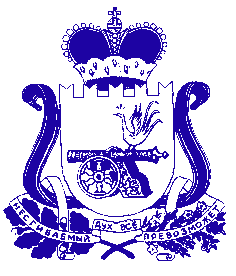 КРАСНИНСКАЯ РАЙОННАЯ ДУМАРЕШЕНИЕот __ апреля 2022 года								            № ___            Заслушав и обсудив представленный Главой муниципального образования «Краснинский район» Смоленской области отчет о результатах его деятельности, деятельности Администрации муниципального образования «Краснинский район» Смоленской области за 2021 год, Краснинская районная ДумаРЕШИЛА:1. Утвердить отчет Главы муниципального образования «Краснинский район» Смоленской области Архипенкова Сергея Валентиновича о результатах его деятельности, деятельности Администрации муниципального образования «Краснинский район» Смоленской области за 2021 год (прилагается).2. Признать деятельность Главы муниципального образования «Краснинский район» Смоленской области Архипенкова Сергея Валентиновича за 2021 год удовлетворительной.         3. Настоящее решение вступает в силу со дня его принятия и подлежит опубликованию в районной газете «Краснинский край».Председатель Краснинской районной Думы						И.В. ТимошенковОТЧЕТГлавы муниципального образования «Краснинский район» Смоленской области о результатах его деятельности, деятельности Администрации муниципального образования «Краснинский район» Смоленской области за 2021 год	Работа Администрации муниципального образования «Краснинский район» Смоленской области (далее по тексту Администрация муниципального образования) в 2021 году организовывалась в соответствии с Федеральными законами, в т.ч. Федеральным Законом от 6 октября 2003 года № 131-ФЗ «Об общих принципах организации местного самоуправления в Российской Федерации», законами Смоленской области, Уставом муниципального образования «Краснинский район» Смоленской области, Соглашениями  по вопросам местного значения, переданными Краснинским городским и сельскими поселениями для исполнения на уровень муниципального района.БЮДЖЕТ МУНИЦИПАЛЬНОГО ОБРАЗОВАНИЯ ИЭКОНОМИЧЕСКОЕ РАЗВИТИЕБюджет муниципального образованияДоходная часть бюджета муниципального образования «Краснинский район» Смоленской области за 2021 год исполнена в сумме 311987,6 тыс. рублей или 97,8 % от плановых показателей(319112,9тыс.рублей), что на 9312,0 тыс.рублей или на  2,9% ниже аналогичного показателя 2020 года.   Налоговые и неналоговые доходы в 2021 году поступили в сумме 53773,0 тыс.рублей, что составляет 107,9 %  плановых показателей (49853,1тыс.рублей). Доля налоговых и неналоговых доходов в общем объеме поступлений  бюджета муниципального образования составила 17,2 %. По сравнению с 2020 годом поступления  налоговых и неналоговых доходов увеличились на 5200,5тыс.рублей или 10,7%.Налоговые доходы за 2021 год исполнены в сумме 46785,6 тыс.рублей, что составляет 101,8 % от утвержденного годового плана (45977,8 тыс.рублей), что на 2149,3 тыс.рублей выше аналогичного показателя 2020года.Основная часть налоговых поступлений обеспечена поступлением по следующим доходным источникам: налог на доходы физических лиц (72,8% от общего объема налоговых доходов), акцизы по подакцизным товарам (продукции) (14,9% от общего объема налоговых доходов).В 2021 году в бюджет муниципального образования «Краснинский район» Смоленской области поступило:	Налог на доходы физических лиц - в сумме 34057,8тыс.рублей, что составляет 103,0 % от плановых показателей (33058,2 тыс.рублей), что на 1911,1тыс.рублей выше аналогичного показателя 2020 года. 	Рост налога на доходы физических лиц в 2021 году обусловлен ростом фонда заработной платы, работой по легализации трудовых отношений и снижением уровня «неформальной» занятости, а также улучшением налогового администрирования.	Акцизы по подакцизным товарам (продукции) - в сумме 6963,4тыс.рублей, что составляет101,9 % от плановых показателей 6832,1 тыс.рублей, что на 984,7 тыс.рублей выше аналогичного показателя 2020 года.	Прирост поступлений  обусловлен ростом облагаемой базы.	Неналоговые доходы бюджета муниципального образования «Краснинский район» Смоленской области исполнены  в сумме 6987,4 тыс.рублей или 180,3% от плановых показателей 3875,3 тыс.рублей), увеличение неналоговых доходов по сравнению с 2020 годом составляет 3051,2тыс.рублей) или177,5 %.По сравнению с 2020 годом увеличились поступления неналоговых доходов:- от использования имущества, находящегося в государственной и муниципальной собственности на 540,4 тыс. рублей;- от продажи материальных и нематериальных активов на 1912,7 тыс. рублей;	- от уплаты штрафов, санкций, возмещения ущерба на 553,3 тыс. рублей.В структуре неналоговых доходов бюджета муниципального образования основную долю составили доходы от использования имущества, находящегося в государственной и муниципальной собственности (2206,2 тыс. рублей или 31,6%   от общего объема неналоговых доходов), доходы от продажи земельных участков (2683,8 тыс. рублей или 38,4% от общего объема неналоговых доходов) и штрафы, санкции, возмещение ущерба (1807,9 тыс.рублей или 25,9 %от общего объема неналоговых доходов).Безвозмездные поступления от других бюджетов бюджетной системы Российской  Федерации в 2021 году составили  258 214,6  тыс.рублей или 95,9 % от запланированных показателей269 259,8 тыс. рублей. Так, из  областного бюджета поступило:1) субсидий  33051,9 тыс. рублей или 77,7 % от запланированных показателей 42540,5 тыс. рублей, в том числе:- на организацию бесплатного горячего питания обучающихся, получающих начальное общее образование в муниципальных образовательных организациях в сумме3436,0 тыс. рублей или 83,8 % от запланированных показателей 4100,0 тыс. рублей; -на обеспечение развития и укрепления материально-технической базы Домов культуры в населенных пунктах с числом жителей до 50 тысяч человек 1470,0 тыс. рублей;-на обеспечение развития и укрепления материально-технической базы образовательных учреждений  в населенных пунктах с числом жителей до 50 тысяч человек 500,0 тыс. рублей;-на предоставление молодым семьям социальных выплат на приобретение жилья или строительство индивидуального жилого дома в сумме 748,2 тыс.рублей;- на поддержку отрасли культуры в сумме 33,1 тыс. рублей;- на обеспечение условий для функционирования центров цифрового и гуманитарного профилей («Точка роста») в сумме 1892,2 тыс.рублей;- из резервного фонда Администрации Смоленской области в сумме 3961,5 тыс. рублей;- на проектирование, строительство, реконструкцию, капитальный ремонт и ремонт автомобильных дорог общего пользования местного значения в сумме 20214,3 тыс.рублей;-на разработку проектно-сметной документации и прохождение государственной экспертизы проектно-сметной документации в сумме 200,0 тыс.рублей;- на создание досуговых центров для граждан пожилого возраста в сумме 596,6тыс.рублей.По сравнению с 2020 годом объем субсидий уменьшился на 13760,5 тыс. рублей или на 29,4%. 	По отношению к уточненному плану не поступили субсидии на организацию бесплатного горячего питания обучающихся, получающих начальное общее образование в государственных и муниципальных образовательных организациях в сумме 664,0 тыс. рублей и  прочие субсидии бюджетам муниципальных районов в сумме 8824,6 тыс. рублей.	Вышеуказанные субсидии предоставлены согласно фактически произведенных расходов.          2) дотаций бюджетам бюджетной системы в сумме 103985,9тыс.рублей или 100 % от запланированных показателей, в том числе:          - на выравнивание бюджетной обеспеченности в сумме 97423,7 тыс. рублей;          - на поддержку мер по обеспечению сбалансированности бюджетов в сумме 6562,2 тыс. рублей.         3) субвенций  бюджетам бюджетной системы в сумме 121028,5 тыс. рублей или 98,8 % от запланированных показателей 122447,2 тыс. рублей, в том числе:- на выполнение передаваемых полномочий субъектов Российской Федерации в сумме 113478,2 тыс. рублей или 99,3 % от запланированных показателей 114236,1 тыс. рублей;- на ежемесячное денежное вознаграждение за классное руководство педагогическим работникам государственных и муниципальных общеобразовательных организаций в сумме 6665,0 тыс. рублей или 91,7 %  от запланированных показателей  7265,1 тыс. рублей;         - на проведение Всероссийской переписи населения 2020 года в сумме 101,7 тыс. рублей или 63,3 % от запланированных показателей 160,7 тыс. рублей;- на  государственную регистрацию актов гражданского состояния в сумме 783,6 тыс. рублей, исполнение составило 100 %.Вышеуказанные субвенции предоставлены согласно фактически произведенных расходов.4) иных межбюджетных трансфертов в сумме 286,3 тыс. рублей, исполнено на 100 %.Основными направлениями увеличения доходной части бюджета являются:- повышение объемов поступлений налога на доходы физических лиц, в частности: создание условий для роста общего объема фонда оплаты труда в районе, легализация «теневой» заработной платы, доведение ее до среднеотраслевого уровня, проведение мероприятий по сокращению задолженности по налогу на доходы физических лиц;- повышение собираемости единого сельскохозяйственного налога за счет расширения деятельности сельскохозяйственных товаропроизводителей;- усиление работы по погашению задолженности по налоговым платежам;- актуализация работы по расширению налоговой базы по имущественным налогам путем выявления и включения в налогооблагаемую базу недвижимого имущества и земельных участков, которые до настоящего времени не зарегистрированы или зарегистрированы с указанием неполных (неактуальных) сведений, необходимых для исчисления налогов;- улучшение качества администрирования земельного налога и повышения уровня его собираемости для целей пополнения доходной базы местных бюджетов;- создание условий для развития малого и среднего предпринимательства;- проведение претензионной работы с арендаторами земельных участков в части невнесения арендной платы, направление исковых заявлений о взыскании арендной платы и неустойки в суд;- проведение аукционов по продаже земельных участков и права на заключение договоров аренды земельных участков.Расходная часть бюджета муниципального образования за 2021 год исполнена в сумме 311 235,9 тыс.рублей или 95,0 % от годовых назначений (327 761,1 тыс. рублей).  По сравнению с 2020 годом  темп роста составил 117,6 % или в сумме  на 63234,2 тыс. рублей (в 2020 г. запланировано 369578,0 тыс.рублей исполнено 358816,1тыс. рублей или 97,1%).Наибольший удельный вес в расходах – 54,5 % занимают расходы на «Образование», направлено 169672,3  тыс. рублей, что на 14160,0 тыс. рублей выше  аналогичного показателя 2020 года.Расходы по разделу «Национальная экономика» составили 25383,5 тыс. рублей или 8,2 % от общей суммы кассовых расходов, что на 9145,3 тыс. рублей выше аналогичного периода 2020 года. Расходы по разделу «Общегосударственные вопросы» составили 34879,4 тыс. рублей или 11,2 % от общей суммы кассовых расходов (в 2020 году – 33652,2 тыс. рублей).Расходы по разделу «Культура» составили 32009,6 тыс.рублей или 10,3 %  от общей суммы кассовых расходов, что на 4585,6 тыс. рублей меньше уровня 2020 года. Расходы по разделу «Жилищно-коммунальное хозяйство» составили 161,4 тыс. рублей или 0,05 % от общей суммы кассовых расходов, что на 83,7тыс.рублей ниже аналогичного показателя 2020  года.Расходы по разделу «Социальная политика» составили 17202,9 тыс. рублей или 5,5 % от общей суммы кассовых расходов, что на 167,8тыс.рублей ниже аналогичного показателя 2020 года. Расходы по разделу «Физическая культура и спорт» составили 367,7 тыс. рублей или 0,1 % от общей суммы кассовых расходов, что на 20,3 тыс. рублей ниже аналогичного показателя 2020 года. Расходы по разделу «Обслуживание муниципального долга» составили 1,3 тыс. рублей, что на уровне  аналогичного показателя 2020 года. Доля расходов, сформированных в рамках муниципальных программ, в общих расходах бюджета составляет 98,1 % исполнено 305183,4 тыс. рублей запланировано 321682,6 тыс. рублей, в 2021 году из бюджета  муниципального образования финансировалось 15 муниципальных программ.По результатам исполнения бюджета муниципального образования за 2020 год сложился дефицит в сумме 4760,6 тыс. рублей при запланированном дефиците 33311,3 тыс. рублей.Объем муниципального  долга муниципального образования по состоянию на 1 января 2021 года составил 1371,0 тыс. рублей за счет  реструктуризированной задолженности по бюджетному кредиту 2012 года.Муниципальное образование «Краснинский район» Смоленской области участвует в реализации нескольких национальных и региональных проектов.В рамках регионального проекта «Современная школа»  федерального проекта «Образование» на территории муниципального образования «Краснинский район» Смоленской области созданы  центры цифрового и гуманитарного профилей «Точка роста». В 2021 году на обеспечение условий для функционирования данных произведены расходы  в сумме 1892,2 тыс.рублейВ рамках реализации регионального проекта «Культурная среда» федерального проекта «Культура»  в 2021 году на создание досугового центра для граждан пожилого возраста профинансированы расходы в сумме 596,6 тыс. рублей, денежные средства освоены в полном объеме.    На  исполнение  публичных нормативных обязательств в 2021 году направлено 6908,3 тыс. рублей, в том числе:- на выплату денежных средств на содержание ребенка, переданного на воспитание в приемную семью 1454,7тыс. рублей;- на  выплату ежемесячных денежных средств на содержание ребенка, находящегося под опекой (попечительством) 1606,6 тыс. рублей;-на пенсионное обеспечение муниципальных служащих 3606,4тыс. рублей, муниципальная пенсия выплачена 41 пенсионеру.Объем дотации на выравнивание уровня бюджетной обеспеченности поселений, входящих в состав территории муниципального образования, на 2021 год рассчитан в соответствии с методикой распределения дотации из районного фонда финансовой поддержки поселений.В бюджете муниципального района на 2021 год указанная дотация запланирована  в сумме 23958,2 тыс. рублей, из них за счет средств областного бюджета в сумме 1183,6 тыс. рублей, за счет средств местного бюджета 21 553,0 тыс. рублей. Данные мероприятия профинансированы в полном объеме.Экономическое развитиеОснову промышленного производства Краснинского района составляют предприятия, занятые в сфере производства пищевой промышленности (ООО «Белорусская производственная компания»), производства текстильных изделий (ООО «КрасТекс», ООО «Гусинская крутильная фабрика»), производство резиновых и пластмассовых изделий (ООО Красхольц»), производство готовых металлических изделий (ООО «Вест-Компани»). 	За 2021 год отгружено товаров собственного производства, выполнено работ и услуг собственными силами крупными организациями и субъектами среднего предпринимательства на 505,56 млн. рублей, что составило 125,9% к уровню 2020 года. 	Сохранили производство следующие промышленные предприятия: ООО «Крастекс», ООО «Весткомпани», ООО «Красхольц», ООО «Гусинская крутильная фабрика» и ООО «Белорусская производственная компания». 	Оборот розничной торговли составил 2289,5 млн. рублей, что составляет 104,3% к уровню предшествующего года.	Оказано платных услуг на сумму 44,57 млн. рублей или 91,5% к уровню 2020 года.	По предварительной оценке валовая продукция сельского хозяйства по всем категория хозяйств составила 574,1 млн. рублей или 114,1 % к уровню 2020 года в сопоставимых ценах, в том числе продукция растениеводства соответственно – 357,9 млн. рублей или 133,4 %, животноводства– 216,2 млн. рублей или 92,1%.	Сельскохозяйственными предприятиями района произведено продукции на 234,8 млн. рублей или 132,2% к уровню 2020 года, в том числе растениеводческой продукции соответственно на 189,4 млн. рублей или 143,5 %, животноводческой 45,5 млн. рублей или 99,8 %.	Производство сельскохозяйственной продукции в крестьянских (фермерских) хозяйствах и у индивидуальных предпринимателей в 2021 году составило 56,4 млн. рублей или 118,2% к предыдущему году, в том числе растениеводческая продукция млн. рублей или 108,1%, животноводческая продукция 24,6 млн. рублей или 133,7% соответственно.	Общий объем инвестиций в основной капитал по организациям, не относящимся к субъектам малого предпринимательства, составил по муниципальному образованию 79,1 млн. рублей, что составляет 24,6 % от  уровня прошлого года в сопоставимых ценах. 	За счет собственных средств предприятий освоено – 21,78 млн. рублей или 27,5% от общего объема инвестиций по району. Из них освоено на укрепление материально-технической базы ТОСП филиала ПАО «РОССЕТИ-ЦЕНТР» - «Смоленскэнерго» – 7,9 млн. рублей, ООО «Ренус Терминал» - 7,3 млн. рублей.	Сумма привлеченных средств составила по муниципальному образованию 57,34 млн. рублей или 72,5 % от общего объема инвестиций по району. В структуре привлеченных средств бюджетные средства составили 99,0 %.	Средства федерального бюджета были направлены на создание объекта водоснабжения на территории  Мерлинского сельского поселения в  рамках регионального проекта «Чистая вода» национального проекта «Экология» в размере 3,79 млн. рублей.	Средства областного бюджета были направлены на обновления материально-технической базы Краснинского филиала СОГБУ «СМОЛЕНСКАВТОДОР» за счет средств бюджета приобретена дорожная техника - израсходовано 8,70 млн. рублей и объектов здравоохранения на территории муниципального образования в сумме 24,14 млн. рублей.Управление муниципальным имуществом	По состоянию на 01.01.2022 года в собственности муниципального образования «Краснинский район» Смоленской области учитывается 165 объектов недвижимого имущества общей площадью 45,5 тыс. кв. метров, балансовой стоимостью 703733,1тыс.рублей.	За 2021 год в бюджет муниципального образования «Краснинский район» Смоленской области поступило доходов от управления муниципальным имуществом  на общую сумму 6240,4 тыс. рублей.	В том числе за отчётный период получено денежных средств по неналоговым доходам:	- доходов от сдачи в аренду муниципального недвижимого имущества 452,4 тыс. рублей;прочие поступления от использования имущества, находящеюся в собственности муниципальных районов 93,3 тыс. рублей (оплата по договорам социального найма);	- доходы, получаемые в виде арендной платы за земельные участки, государственная собственность на которые не разграничена и за земли, находящиеся в собственности муниципальною образования «Краснинский район» Смоленской области 2559,5 тыс. рублей, в т.ч. пени 772,8 тыс. рублей;	- доходов от реализации земельных участков 2586,6 тыс. рублей;	- плата за увеличение площади земельных участков, находящихся в частной собственности, в результате перераспределения таких земельных участков 468,6 тыс. рублей;	- плата по соглашениям об установлении сервитута, заключённым органами местного самоуправления районов в отношении земельных участков государственная собственность на которые не разграничена и в отношении земельных участков находящихся в собственности муниципального образования 9,0 тыс. рублей;	- доходы от административных штрафов за правонарушения в области охраны окружающей среды и природопользования, выявленные в результате проверок по муниципальному земельному контролю 60 тыс. рублей;	- доходы от госпошлины за выдачу разрешения на установку рекламной конструкции 11,0 тыс. рублей.	Основными направлениями использования муниципального имущества Краснинского района являются:	передача в оперативное управление муниципальным учреждениям;	передача в хозяйственное ведение муниципальным унитарным предприятиям;	передача в аренду;	передача в безвозмездное пользование;	передача в собственность, в том числе передача в собственность муниципальных образований Краснинского района в соответствии с выполняемыми полномочиями, передача в собственность иных лиц (приватизация);	передача земельных участков в постоянное (бессрочное) пользование, безвозмездное срочное пользование, аренду и собственность.	По состоянию на 1 января 2022 года:	- 66 объектов недвижимого имущества общей площадью 33966,2 кв. метров закреплены на праве оперативного управления за муниципальными учреждениями;	- 3 объекта недвижимого имущества общей площадью 329,4 кв. метров закреплены на праве хозяйственного ведения за муниципальным унитарным предприятием «Пассажир»;	- 96 объектов недвижимого муниципального имущества общей площадью 11203,6 кв. метров составляют казну муниципального образования «Краснинский район» Смоленской области;	- действует 379 договоров аренды земельных участков общей площадью 222,4 га.	Продолжали действовать в текущем году 2 ранее заключенных договора аренды муниципального имущества общей площадью 10,0 кв. метров.	В течение 2021 года было заключено 25 (26 в 2020 году) договоров аренды земельных участков общей площадью 12,8 га. Заключено 53 договора купли-продажи земельных участков общей площадью 83,9 га с собственниками зданий, строений, сооружений, расположенных на вышеуказанных земельных участках, в результате заключения соглашений о перераспределении земель, государственная собственность на которые не разграничена, и земельных участков, находящихся в частной собственности и по результатам проведения торгов.	Поставлено на кадастровый учёт и оформлено право муниципальной собственности на 7 объектов недвижимости.	Было приобретено посредством заключения муниципального контракта и оформлено право собственности на одно жилое помещение для предоставления детям-сиротам и детям, оставшимся без попечения родителей.	Муниципальному бюджетному образовательному учреждению Красновской школе имени Михаила Васильевича Бабикова Краснинского района Смоленской области был передан автобус для перевозки детей в количестве 1 транспортной единицы.	В течение 2021 года из оперативного управления учреждений в связи с отсутствием необходимости их дальнейшего использования были изъяты и в последующем переданы в муниципальную казну муниципального 6 объектов муниципального имущества.	В 2021 году в рамках реализации муниципальной программы «Создание условий для эффективного управления муниципальным образованием «Краснинский район» Смоленской области», в целях повышения эффективности управления и распоряжения муниципальной собственностью и контроля за использованием земель района и обеспечение гарантированных поступлений платежей в бюджет района Администрацией муниципального образования были выделены денежные средства в размере 119,9 тыс. рублей, для проведения межевых и кадастровых работ по формированию земельных участков, подготовки технических планов и кадастровых паспортов для объектов недвижимости и проведения независимой оценки объектов недвижимости, предназначенных для сдачи в аренду или продажи.	Использование указанных средств позволило увеличить количество объектов недвижимого имущества, на которые зарегистрированы права муниципального образования до 90 объектов по состоянию на 01.01.2022 года, что составило 54,5% от их общего количества. На указанные объекты зарегистрированы права хозяйственного ведения либо оперативного управления.	В рамках реализации Закона Смоленской области от 28.09.2012 №67-З  «О предоставлении земельных участков гражданам,  имеющим трех и более детей, в собственность бесплатно для индивидуального жилищного строительства на территории  Смоленской области» сформировано 11 земельных участков для предоставления их многодетным семьям. Земельные участки поставлены на кадастровый учет и на них в установленном законодательством порядке зарегистрированы права собственности муниципального образования. Желающих получить в собственность бесплатно земельные участки в соответствии с законодательством по состоянию на 01.01.2022 года – 11 многодетных семей. В 2021 году в Администрацию муниципального образования заявлений для предоставления их многодетным семьям не поступало.Труд и заработная плата	За 2021 год среднемесячная заработная плата по муниципальному образованию (без субъектов малого предпринимательства) составила 30807,3 рублей или 105,5 % к соответствующему периоду 2020 года. Задолженность по выплате заработной платы на предприятиях отсутствует.	Демографическая ситуация муниципального образования характеризуется уменьшением численности населения в связи с естественной убылью. 	Численность постоянного населения района, по данным Территориального органа статистики, ежегодно уменьшается и на 01.01.2022 года составила 11,443 тыс. человек (уменьшилась по сравнению с 2020 годом на 1,4 %.). В 2021 году родился 81 ребенок, что на 13 детей больше чем в 2020 году. Умерло 264 человека, что на 29 человек больше предшествующего года. Соотношение родившихся к умершим на 1000 человек населения за 2021 год составило 7,0 к 22,8 (или 1 к 3,26). У наших соседей это соотношение – по Монастырщинскому району 1 к 5,5, по Руднянскому району 1 к 5,3, по области 1 к 3,1.	В результате миграционных процессов сложилось отрицательное соотношение между прибывшими и выбывшими из района – 21 человек. 	Уровень регистрируемой безработицы на конец 2021 года составил 2,34% от экономически активного населения.	Безработными в 2021 году были признаны 327 человек, из них: 163 женщины,  92 гражданина, относящихся к категории лиц, испытывающих трудности в поиске работы (многодетные родители, лица предпенсионного возраста, освобожденные  из учреждений, исполняющих наказание в виде лишения свободы и т.д.), 7 граждан  относящихся к категории инвалидов.	За прошедший год предприятиями и организациями района было заявлено 352 вакансии (в 2020 было заявлено 193 вакансии). Наиболее востребованные профессии: врачи, учителя, экономисты, работники торговли, подсобные рабочие, повара и т.п.	С 01.01.2021года по 31.12.2021 года трудоустроено службой занятости 150 граждан. 	В рамках организации профессиональной ориентации граждан в целях выбора сферы деятельности (профессии), трудоустройства и профессионального обучения 455  граждан получили профориентационные услуги, психологическая поддержка оказана 42 гражданам.		В рамках профессиональной подготовки, переподготовки и повышения квалификации   безработных граждан в прошлом году на профессиональное обучение (переобучение, повышение квалификации)  было направлено  6 безработных граждан.	На 01.01.2022 года признаны безработными 160 человек. Малое предпринимательство	По данным Единого реестра субъектов малого и среднего предпринимательства Федеральной налоговой службы Российской Федерации по состоянию на 01.01.2022 года количество субъектов МСП по муниципальному образованию «Краснинский район» Смоленской области составило 390 единиц. Из общего количества субъектов МСП 117 единиц: юридические лица (в том числе 15малые предприятия и 102микропредприятия) и 274 единицы индивидуальные предприниматели.Основная масса малых предприятий и микропредприятий среди юридических лиц и индивидуальных предпринимателей осуществляют торгово-закупочную деятельность.За 2021 год проведено 6 мероприятий (семинары, совещания, «круглый стол») с субъектами предпринимательской деятельности.  Помимо этого, по мере обращения постоянно проводятся индивидуальные консультации для представителей субъектов МСП  по вопросам осуществления предпринимательской деятельности с учетом требований действующего законодательства.Муниципальный земельный контрольЗа 2021 год на территории муниципального образования «Краснинский район» Смоленской области было проведено 36 плановых рейдовых осмотров земельных участков сельскохозяйственного назначения, в результате которых были установлены многочисленные нарушения требований земельного законодательства.  	По результатам плановых рейдовых осмотров было проведено 36 внеплановых выездных проверок земельных участков сельскохозяйственного назначения. Все нарушения были зафиксированы, составлены акты с указанием всех нарушений и направлены в Управление Россельхознадзора и Управление Росреестра для их дальнейшего рассмотрения. 	В результате возбуждения Управлением Россельхознадзора дела об  административном правонарушении по материалам внеплановой выездной проверки взыскано в бюджет муниципального образования 60 тыс. рублей.   Сельское хозяйство 	На территории муниципального образования  в 2021 году работали, согласно представляемым статистическим отчетам, 17 сельскохозяйственных организаций, в том числе 4 сельскохозяйственных производственных кооператива, 2 общества с ограниченной ответственностью, 1 колхоз, 9 индивидуальных предпринимателей, являющихся главами КФХ  и 1индивидуальный предприниматель.         Вся посевная площадь сельскохозяйственных культур в сельскохозяйственных организациях и КФХпод урожай 2021года –, что составляет 109% к уровню 2020года.	В 2021 году весенний сев в районе проведен на площади , что составляет 103% к уровню 2020года.  	Одной из основных задач растениеводства является обеспечение кормами отрасль животноводства.  В среднем по району на период зимовки 2021-2022 годов на условную голову скота заготовлено грубых и сочных кормов 34,3ц.к.ед. 123% к уровню 2020 года. По актам зимовки 2021 -2022годов все хозяйства вступили с обеспеченностью кормами. 	Уборочные площади:	- зерновых культур  составляют по району 2806га.	Зерна в весе после доработки произвели  5174  т.  или 123 % к уровню  2020 года при урожайности 20,4 ц/га;	 - картофеля 276 га. валовый сбор  - 6837 т. или 105% к уровню 2020года  при урожайности 247,7ц/га;	- рапса на семена 200 га, валовой сбор  – 40 т.  при урожайности 4,0ц/га. 	В животноводстве на 01.01.2022 года по сельскохозяйственным организациям, ИП и К(Ф)Х поголовье крупного рогатого скота составило 1264головы, вт.ч. 696 голов коров – на 78 голов меньше уровня 01.01.2021года (по сельскохозяйственным организациям – 467головы,ИП и К(Ф)Х – 229 головкоров).		В связи с трудным финансовым положением в хозяйствах произошло снижение поголовья коров на 78 голов (или  на 10%).  В хозяйствах колхоз «Серп и молот» минус 50голов (или 20 %),СПК «Павловский» минус 19голов (или 11%), ИП Коротченкова Л.В. глава КФХ минус 8 голов (или10%)		За 2021 год  хозяйствами  района произведено 1930,7 т. молока, что составляет 90%  к уровню прошлого года. Снижение валового надоя произошло на 217,2тонн  за счет снижения поголовья коров. В целом по району,  надой на одну фуражную корову составил  , что на  меньше уровня 2021 года. 		ИП Бегченкова С.М. глава КФХ перевыполнила  взятые на себя обязательства по  производству молока, что позволило ей получить субсидию на  товарного молока.		Воспроизводство стада.На 01.01.2022 года искусственно осеменено в районе 362 головы коров и телок, что составляет 51% от общего поголовья. На 01.01.2022года на 100 коров получено 87голов телят, что на 2 головыменьше уровня 2020 года. Всего получено телят по району 671 голов, что на 104 головы   меньше уровня прошлого года. На 01.01.2022 года случено всего по району 887 голов, из них 174 головы телок и 713голов коров.	Помещений для содержания КРС всего 18, из них 11 коровников и 7  телятников. Процент износа помещений составил почти 100%. Все помещения требуют реконструкции.	Для технического обновления сельскохозяйственного производства приобретена сельскохозяйственная техника и оборудование:	Трактор  «RSM 2375»  - (ООО «Источник СК»);	Дискатор БДМ-8 *4П  - (ООО «Источник СК»);	Комбайн КЗС 1218-29  - (ООО «Источник СК»);	Агрегат чизельный АКЧ-8,0- (ООО «Источник СК»);	Бункер ППС 20-60    - (ООО «Источник СК»);	Грабли CADDY8     - (ИП Бракиров А.А. глава КФХ).	Хозяйства участвуют в федеральных и областных программах.  За 2021 год получено сельскохозяйственными товаропроизводителями субсидий 10,4млн. рублей.Дорожное хозяйство 	Протяжённость автомобильных дорог общего пользования  местного значения муниципального района составляет .	Использование средств дорожного фонда при плане 35723,2 тыс.рублей (областной бюджет– 28 891,1 тыс.рублей, местный бюджет –6832,1 тыс.рублей) исполнение составило 22067,3тыс.рублей(областной бюджет–20214,3 тыс.рублей, местный бюджет –1 853,0 тыс.рублей) (15,2 %).Средства муниципального дорожного фонда израсходованы:	1.Ремонт автомобильных дорог общего пользования и местного значения и дорожных сооружений, являющихся их технической частью (искусственных дорожных сооружений) при плане 33553,2тыс.рублей(областной бюджет– 28891,1 тыс.рублей, местный бюджет – 4662,1 тыс.рублей) исполнено 20407,7тыс.рублей (областной бюджет– 20214,3 тыс.рублей, местный бюджет – 193,4 тыс.рублей).	2. Содержаниеавтомобильных дорог общего пользования и местного значения и дорожных сооружений, являющихся их технической частью (искусственных дорожных сооружений)при плане 2170,0 тыс.рублей, исполнение 1659,8 тыс.рублей:	-  восстановление поперечного профиля и ровности проезжей части автомобильных дорог с щебеночным, гравийным или грунтовым покрытием (профилировка) при плане 800,0тыс.рублей исполнено 588,3тыс.рублей;	- зимнее содержание автомобильных дорог общего пользования местного значения (очистка от снега, распределение противогололедных материалов) при плане 1170,0тыс.рублей, исполнение 931,2 тыс.рублей;	- работы по озеленению (скашивание травы на обочинах, откосах, разделительной полосе, вырубка деревьев и кустарников с уборкой и утилизацией порубочных остатков на дорогах общего пользования местного значения при плане 200,0тыс.рублей, исполнение   – 140,3 тыс.рублей.В 2021 году доля  протяженности автомобильных дорог, не отвечающих  нормативным требованиям, в общей протяженности автомобильных дорог  составила 84,7%, что аналогично значению 2020 года.Транспортное обслуживание населения	Основной целью деятельности  МУП  «Пассажир»  является обеспечение транспортного обслуживания населения между поселениями на территории муниципального района.Численность   работников    предприятия  составляет 30 человек, из них 17 чел. водителей,13 чел. ИТР и служащих.  Один человек по договору. Средняя  заработная  плата водителя составляет 20,8 тыс.рублей, средняя заработная плата ИТР и служащих составляет 20,3тыс.рублей, средняя заработная плата в целом по предприятию составляет 20,5 тыс.рублей.На балансе предприятия имеется, на праве хозяйственно ведения –автостанция, административное здание и гараж для технического обслуживания и ремонта, 14 единиц транспортных средств: 3 автобуса марки ПАЗ 3205, 9 автобусов  марки ГАЗ-А464R42, 1 автобус марки ГАЗ-А65R52  и легковой  автомобиль Волга  ГАЗ-2410  1987 года выпуска. Из них 4 автобуса и  легковой автомобиль с амортизированы на 100%. Автобус марки ПАЗ 32053, регистрационный номер Е164КА 2007 года выпуска передан Краснинской средней школой и введен в эксплуатацию на предприятии 31.12.2016 года.Предприятием обслуживается 16 маршрутов, из них 13 маршрутов внутри муниципального сообщения общей протяженностью ., 1 маршрут школьный, 2 маршрута межмуниципального сообщения общей протяженностью . На каждом внутри муниципальном маршруте вместе с перевозками пассажиров осуществляется доставка учащихся общеобразовательных школ района до места учебы и обратно. Маршрутная сеть внутрирайонного пригородного автобусного сообщения охватывает всю территорию муниципального района. Протяжённость маршрутов до отдалённых деревень составляет от 40 до 55км.  Ежедневный выпуск автобусов на линию составляет 80%. Общий пробег в сутки  Средний пробег одного автобуса в сутки составляет . Общий  объем  перевезенных  пассажиров за  2021год   составил 111,0  тыс.чел.,  пассажирооборот 7140 тыс. пас/км. Средний объём перевезённых пассажиров за сутки составляет  304 человека.Доходы предприятия за 2021год составили 11717,0 тыс.рублей, из них на внутримуниципальных маршрутах 7234,0  тыс.рублей, на межмуниципальных  маршрутах 4483,0 тыс.рублей, среднемесячная сумма полученных доходов составила 976,0 тыс.рублей, из них на внутримуниципальных маршрутах 603,0 тыс.рублей, на межмуниципальных маршрутах  373,0 тыс.рублей.Расходы предприятия составили  20628,0 тыс.рублей, из них на внутри муниципальных маршрутах 9173,0 тыс.рублей на межмуниципальных  маршрутах 11455,0 тыс.рублей. Среднемесячная сумма расходов составила 1719,0 тыс.рублей, из них на внутри муниципальных маршрутах 764,5 тыс.рублей, на межмуниципальных маршрутах  954,5  тыс.рублей.	В связи с тем, что предприятие осуществляет пассажирские перевозки по регулируемым тарифам, полученные доходы не компенсируют  произведенные расходы, т.е. предприятие получает убыток.  Убытки по пассажирским перевозкам, не компенсированные доходами от перевозки пассажиров в связи с регулированием тарифов по данным видам сообщения  составили за 2021год 2070,0 тыс.рублей, в том числе на внутримуниципальных пригородных маршрутах 1939,0 тыс.рублей, на  пригород  межмуниципальном сообщении 131,0 тыс.рублей. В 2021 году предприятием получена компенсация затрат не компенсированных доходами в сумме  9857,0 тыс.рублей.Утилизация твердых коммунальных отходов	Во исполнение требований Федерального закона от 24.06.1998 № 89-ФЗ «Об отходах производства и потребления» для осуществления деятельности по сбору, транспортированию, обработке, утилизации, обезвреживанию, захоронению твердых коммунальных отходов на территории Смоленской области 06.04.2018 между Департаментом Смоленской области по природным ресурсам и экологии и Акционерным обществом «Спецавтохозяйство» было заключено соглашение об организации деятельности по обращению с ТКО на территории Смоленской области.Данным соглашением Акционерное общество «Спецавтохозяйство» наделено статусом регионального оператора по обращению с ТКО на территории Смоленской области. 	С 01.01.2019 года сбор и транспортировку ТКО на территории муниципального района осуществляет АО «Спецавтохозяйство».Строительство, реконструкция, модернизация, капитальный ремонт объектов коммунальной инфраструктуры	Строительство, реконструкция, модернизация, капитальный ремонт объектов коммунальной инфраструктуры в 2021 году осуществлялись по следующим программам.	В рамках реализации федерального проекта «Чистая вода» в 2021 году осуществлялось строительство объекта: «Строительство водозаборного сооружения и сетей питьевого водоснабжения в д.Мерлино Краснинского района Смоленской области». Планируемая дата ввода до 01.04.2022 года.Также, в рамках реализации вышеуказанной программы,разработанаи прошла государственную экспертизу проектно-сметная документация на объект «Реконструкция системы централизованного водоснабжения п.Красный со строительством станции обезжелезивания». Стоимость строительства объекта в ценах 1 квартала 2021г. составляет  134 261,80 тыс.рублей.	В рамках реализации областной государственной программы «Охрана окружающей среды и рациональное использование природных ресурсов в Смоленской области» разработанаи прошла государственную экспертизу проектно-сметная документация на капитальный ремонт гидротехнического сооружения, расположенного по адресу: Смоленская область, Краснинский район, д.Малеево, р.Лосвинка, находящегося в муниципальной собственности. Стоимость проведения капитального ремонта в ценах 4 квартала 2020 года составляет 20 213,64 тыс.рублей.ГазификацияВ рамках реализации программы «Развитие сельского хозяйства и регулирование рынков сельскохозяйственной продукции, сырья и продовольствия в Смоленской области» построен и введен в эксплуатацию объект «Газоснабжение жилой зоны в д.Двуполяны, д.Глубокое Краснинского района Смоленской области»протяженностью 6,69 км.Энергосбережение и повышение энергетической эффективностиВ рамках реализации Областной государственной программы «Энергоэффективность и развитие энергетики в Смоленской области» в 2021 году денежные средства не выделялись (в 2020 году выделены денежные средства в размере 4 159,638 тыс.рублей на перевод  жилых домов в д. Гусино на индивидуальное газовое отопление).Продолжают реализовываться муниципальные контракты с ООО «ПРОФЭСКО» на выполнение работ, направленных на энергосбережение и повышение энергетической эффективности использования электрической энергии при эксплуатации объектов наружного освещения на территории Краснинского городского поселения и Малеевского сельского поселения. СОЦИАЛЬНАЯ СФЕРА	Сеть образовательных учреждений муниципального образования в 2021 году включала 14 образовательных учреждений, в том числе:- 6 общеобразовательных школ; - 2 филиала; - 4 дошкольных учреждения; - 2 учреждения дополнительного образования.Дошкольное образование	В течение 2021  года услуги по дошкольному образованию были предоставлены 100 % детей в возрасте от 1 года до 8 лет. Муниципальная «дорожная карта» по ликвидации очередности детей от 1 года до 7 лет в дошкольные образовательные организации выполнена на 100 %. 	В 2021 году осуществляли  свою деятельность 4 дошкольных образовательных учреждения, 1 (одно)  общеобразовательное учреждение,  имеющее дошкольную группу на базе МБОУ Мерлинская школа.	В 2021 году численность воспитанников,  посещающих муниципальные дошкольные образовательные  учреждения детские сады и дошкольную группу на базе общеобразовательного учреждения,  составила 280 детей (2020 году  – 293 ребенка, 2019 году – 315 воспитанников) в возрасте от 1 года до 8 лет, что на 13 человек меньше 2020 года. Уменьшение количества воспитанников в 2020, 2021 годах  связано с сокращением рождаемости в районе и увеличением миграции населения пгт. Красный и Краснинского района в  город Смоленск и соседние районы.	Численность воспитанников дошкольных образовательных учреждений и дошкольных групп в  расчете  на 1  педагогического  работника  составила в 2021 году  –11,4  ребенка (в 2020году  –11,6; 2019 году – 12,4; 2018 году – 13,1; 2017 году – 13,0 ребенка), норматив «дорожной карты» выполняется.	По результатам комплектования 2021-2022 учебного года, в муниципальной сети дошкольного образования,  успешно  функционируют 18 групп общеразвивающей направленности для детей дошкольного возраста.	Организация питания воспитанников осуществлялась в соответствии с требованиями СанПиН 2.4.3648-20. Дети обеспечивались 4-х разовым сбалансированным питанием. Стоимость питания на 1 ребенка в день: 106 рублей в группах дошкольного возраста; 90 рублей в группах детей раннего возраста (от 1,5 до 3 лет).	В муниципальной системе дошкольного образования проводилась работа по выплате компенсации родительской платы за дни фактического посещения ребёнком дошкольном учреждении. Данная мера материальной поддержки  воспитания и обучения детей, посещающих дошкольные образовательные учреждения, была исполнена на сумму 863 тысячи 600 рублей(2020 год – 738100 рублей) из средств областного бюджета.	Кадровый состав общей численности педагогических работников дошкольных образовательных учреждений составляет: административно-управленческий персонал – 4 руководителя, в должности: заведующий детским садом, 23 педагогических работника, из них  20 воспитателей, 3 музыкальных руководителя. В детских садах отсутствуют  узкие специалисты: инструктор по физической культуре, педагог-психолог, социальный педагог, логопед, обеспечивающих проведение коррекционной работы с воспитанниками. В 2021 году в муниципальной системе дошкольного образования награждена Гутина Татьяна Валерьевна «За высокий  профессионализм в управленческой деятельности, методическую активность, плодотворный труд в области дошкольного образования» знаком отличия просвещения Российской Федерации «Отличник  просвещения». 	Средняя  заработная плата педагогических работников  дошкольных  учреждений  в 2021 году составила 26112 рублей (в 2020 году 25 253 рубля). «Дорожная карта» по данному направлению выполнена своевременно и в полном  объеме.Общее образованиеВ 2021-2022 учебном году на территории муниципального образования «Краснинский район» Смоленской области услуги по предоставлению начального общего, основного общего и среднего общего образования осуществляют 6 общеобразовательных организаций и 2 филиала общеобразовательных организаций. Число объектов по предоставлению услуг начального общего, основного общего, среднего общего образования сократилось  на 11 % по сравнению с 2020-2021 и 2019-2020 учебными годами в связи с закрытием Малеевского филиала МБОУ Краснооктябрьской школа Краснинского района Смоленской области. На 2022 год закрытие других объектов системы школьного образования не планируется.В настоящее время в школах обучается 912 учащихся,  из них в городской местности –439, в сельской – 473. В новом 2021-2022 учебном году в первый класс пошли 94 чел., численность первоклассников стабилизировалась за последние два года, в последующие периоды ожидается сохранение численности первоклассников.В 2021-2022 учебном  году доля обучающихся, занимающихся во вторую смену, составляет 0 % от общей численности обучающихся, в 2020-2021 учебном году этот показатель составлял 3,3 %. Средняя наполняемость классов в общеобразовательных организациях составляет в городских поселениях – 19,95 чел., в сельских поселениях – 6,57 чел.В 2021 году в общеобразовательных организациях муниципального образования «Краснинский район» Смоленской области работают 123 педагога, из них пенсионеры – 76 чел.	Средняя заработная плата учителей в 2021 году составляет 29 637 рублей (2020 – 29136,89 рубля). «Дорожная карта» по данному направлению выполнена своевременно и в полном  объеме.Для участия в ГИА-2021 по программам основного общего образования в форме ОГЭ было принято 73 заявления, в форме ГВЭ – ноль заявлений.Был организован один пункт проведения экзамена по программам основного общего образования на базе МБОУ Краснинская средняя школа.Все экзамены прошли в штатном режиме, апелляции на проведения ГИА отсутствуют.100 % участников преодолели минимальный порог баллов, успешно справившись с заданиями экзаменационной работы, этот показатель лучше, чем средний по региону. Дополнительное образование	Реализацией дополнительных образовательных программ на территории района осуществляют: 	- муниципальное бюджетное учреждение дополнительного образования «Центр воспитательной работы и детского творчества» (МБУДО «Центр воспитательной работы и детского творчества»);	- муниципальное бюджетное учреждение дополнительного образования «Детско-юношеская спортивная школа» пгт. Красный Смоленской области  (спортивная школа);	- в том числе и 6 общеобразовательных учреждений, на базе которых функционируют объединения, организованные  самой школой по лицензии на оказание образовательных услуг по дополнительным общеобразовательным программам («Точка роста» МБОУ Гусинская средняя школа, МБОУ Краснооктябрьская школа, МБОУ Краснинская средняя школа).	В 2021 учебном году в МБУДО «ДЮСШ» работали отделения по 9 (девяти) видам спорта: волейбол, футбол, баскетбол, гиревой спорт, художественная гимнастика, настольный теннис, шахматы, легкая атлетика, эстетическая гимнастика. 	Средняя заработная плата педагогических работников  учреждений дополнительного образования в  2021 году  составила –27 461 рублей(100% достижение целевого показателя). «Дорожная карта» по данному направлению выполнена своевременно и в полном  объеме.	В 2021  году МБУДО «ДЮСШ» пгт. Красный Смоленской области организовано и проведено 33 районных соревнований, охват 1019 чел.	Воспитанники и команды МБУДО «ДЮСШ» принимали активное участие в 19 соревнованиях областного уровня, на  российском уровне в трех спортивных мероприятиях.	В рамках национального проекта «Демография» и регионального проекта «Спорт – норма жизни» Детско-юношеская спортивная школа была оснащена спортивно-технологическим оборудованием для футбольного поля с искусственным покрытием и легкоатлетическими дорожками. В настоящий момент укладка футбольного поля искусственным покрытием завершена полностью, укладка легкоатлетических дорожек завершена полностью. Был осуществлен капитальный ремонт зрительских трибун.	На базе стадиона действуют 2 волейбольные площадки, баскетбольная площадка, теннисный корт, гиревой зал – 1, тренировочный зал – 2 душевые. 	В рамках реализации Указа Президента Российской Федерации от 24 марта 2014 года № 172 «О Всероссийском физкультурно-спортивном комплексе «Готов к труду и обороне», МБУДО «Детско-юношеская спортивная школа»  реализовывала  районные спортивные соревнования по внедрению Всероссийского физкультурно-спортивного комплекса ГТО.    Деятельность сектора по опеке и попечительству отделаобразования Администрации муниципального образования «Краснинский район» Смоленской области	На учете в секторе по опеке и попечительству на 01.01.2022 года состоит 30 детей, оставшихся без попечения родителей, проживающих в замещающих семьях, из них: 18 детей находятся под опекой на безвозмездной основе,  11 – под опекой на возмездной основе (приемная семья), один ребенок находится под опекой на безвозмездной основе по причине того, что его одинокая мать не достигла возраста 16 лет. 	В 2021 году были переданы под опеку на безвозмездной основе 5 детей, оставшихся без попечения родителей. Снято с учета 7 несовершеннолетних, оставшихся без попечения родителей, воспитывающихся в замещающих семьях, 6 – по причине достижения совершеннолетнего возраста, 1 ребенок снят с учета в связи с переездом семьи в другое муниципальное образование. 	Всем детям, оставшимся без попечения родителей, выплачивается пособие на содержание, с июня  2021 года размер пособия повысился с  7756 рублей 32 копейки до 10000 рублей, размер денежного вознаграждения приемным родителям составляет 2500 рублей за каждого ребенка. Трое  приемных родителей  получают вознаграждение в размере 3000 рублей, так как двое подопечных  являются детьми с ограниченными возможностями здоровья, один – ребенок-инвалид. 	За 2021 год проведено 35 контрольных обследования условий проживания несовершеннолетних в замещающих семьях, по факту проверки составлено 43 акта проверки условий жизни несовершеннолетних, находящихся под опекой.	Получили  путевки на санаторно-курортное лечение и оздоровление по линии сектора социальной защиты населения 10 несовершеннолетних, оставшихся без попечения родителей.	По состоянию на 01.01.2022 года в секторе по опеке и попечительству на контроле состоит 15 семей (31 ребенок), относящихся к категории семей, находящихся в трудной жизненной ситуации.	В секторе по опеке и попечительству  на 01.01.2022 года  состоит на учёте 12 детей-сирот и детей, оставшихся без попечения родителей, и лиц  из их числа, за которыми сохранено право пользования (право собственности) жилым помещением, на контроле   состоит  13 жилых помещений. В 2021 году  проведено обследование 12 жилых помещений.	50 детей-сирот и детей, оставшихся без попечения родителей, а также  лиц из их числа  признаны не имеющими жилья и имеют право на получение благоустроенного жилого помещения специализированного жилищного фонда по договору найма специализированных жилых помещений на территории Краснинского района Смоленской области. 	В 2021 году приобретено 1  жилое помещение для лиц из числа детей-сирот и детей, оставшихся без  попечения родителей. 	В секторе по опеке и попечительству на 01.01.2022 года  состоит на учете       9 граждан, признанных решением суда недееспособными, два недееспособных гражданина находятся на постоянном стационарном лечении в ОГБУЗ «Смоленская областная клиническая психиатрическая больница».    	За 2021 год проведено 12  контрольных обследований недееспособных граждан.  Осуществление  полномочий по работе с детьми и молодежьюВ целях организации и осуществления мероприятий по работе с детьми и молодежью в муниципальном образовании «Краснинский район» Смоленской области действуют муниципальные программы «Развитие образования и молодежной политики в муниципальном образовании «Краснинский район» Смоленской области» и «Гражданско-патриотическое воспитание граждан в муниципальном образовании «Краснинский район» Смоленской области».Реализация молодежной политики на территории Краснинского района осуществляется в соответствии со следующими приоритетными направлениями:Развитие гражданственности и патриотизма.	Профилактика асоциальных явлений в молодёжной среде, способствующая социальной адаптации молодёжи. Вовлечение молодёжи в социальную практику.Поддержка талантливой молодежи.Работа по развитию добровольческого движения в молодежной среде.На территории района действуют волонтерское движение «Я-доброволец!». На базе 6 общеобразовательных учреждений созданы волонтерские отряды. Общая численность – 85 чел. В 2021 году было получено 25 волонтерских книжек.На 01.01.2022 года общее количество юнармейцев военно-патриотического движения «ЮНАРМИЯ» 54 человека.КУЛЬТУРА	В структуру сферы культуры Краснинского района Смоленской области входят:-Муниципальное бюджетное учреждение культуры «Краснинская централизованная библиотечная система», включающее центральную районную библиотеку,  детскую библиотеку, 11 сельских библиотек-филиалов;-Муниципальное бюджетное учреждение культуры «Краснинский краеведческий музей имени супругов Ерашовых»;-Муниципальное бюджетное учреждение дополнительного образования «Детская школа искусств п. Красный»;-Муниципальное бюджетное учреждение культуры «Краснинская районная централизованная клубная система», включающее Районный Дом культуры,  9 сельских Домов культуры;-Муниципальное казенное учреждение «Техническо-транспортное предприятие по обслуживанию учреждений культуры»;-Муниципальное казенное учреждение «Централизованная бухгалтерия учреждений культуры муниципального образования «Краснинский район».	Финансирование учреждений культуры в 2021 году произведено в размере 44397,0 тыс. рублей,  при плане 44794,2 тыс. рублей, что составило 99 %. 	Одним из дополнительных источников доходов учреждений культуры являются платные услуги, добровольные пожертвования, аренда помещений. Доход от платных услуг учреждений культуры в 2021 году составил 373,488тыс. рублей.Детская школа искусств п. Красный	Муниципальное бюджетное Учреждение дополнительного образования «Детская школа искусств п. Красный» Смоленской области осуществляет следующие основные виды деятельности:	1. Дополнительная предпрофессиональная программа в области музыкального искусства:	- музыкальное искусство «Фортепиано» 8(9)лет;	- «Гитара» 8(9) лет;	2. Реализация дополнительных общеразвивающих образовательных программ художественно-эстетической направленности (далее по тексту– ОП):    	- ОП инструментального  музицирования (фортепиано)  – 7 лет;	- ОП инструментального музицирования (фортепиано, баян, гитара, синтезатор) – 4 года;	- ОП основы изобразительного искусства и рисование – 3 года;	- Вокально-хоровая студия «Гармония» – срок обучения 4 года.	Число учащихся на 01.09.2021 года составило 110 человек.Библиотечное обслуживание населения	Основными приоритетами деятельности муниципального бюджетного учреждения культуры «Краснинская централизованная  библиотечная система» в 2021 году являлись: продвижение чтения, краеведческая деятельность, экологическое просвещение населения, профилактика наркомании среди молодежи, привлечение детей к чтению в библиотеке, пропаганда знаний по истории Отечества,  военно-патриотическое,  правовое, эстетическое и нравственное воспитание. Центры социально-значимой информации в Центральной районной библиотеке и Гусинской сельской библиотеке-филиале, обеспечивают доступ к социально-значимой информации федерального, регионального и местного уровней.  В 2021 году продолжали свою деятельность кафедры православной литературы в Центральной районной и Гусинской сельской библиотеках.	Совокупный объем фонда Краснинской ЦБС на начало 2022 года составляет 97287 экз. 	Из федерального бюджета на комплектование книжного фонда было выделено 33,5 тыс. рублей.	Из бюджета муниципального района выделено 150 тыс.рублей на комплектование книжного фонда и 62,5 тыс. рублей на подписные издания.	В рамках реализации областной государственной программы «Развитие культуры в Смоленской области» на обеспечение развития и укрепления материально-технической базы муниципальных учреждений культуры для детской библиотеки МБУК «Краснинская ЦБС»  закуплено специальное оборудование на сумму 189,474 тыс. рублей (областной бюджет – 180,0 тыс.рублей, местный бюджет – 9,474 тыс.рублей) (ноутбук, цветной принтер, мебель для читального зала).	Из районного бюджета были выделены денежные средства на установку охранной сигнализации для центральной районной и детской библиотек  80, 0 тыс.рублей.	В Гусинской   сельской   библиотеке-филиале  заменена электропроводка из средств районного бюджета на сумму 164,790тыс.рублей.  Выделены денежные средства на услуги по технологическому присоединению и увеличению мощности для Гусинской сельской библиотеки-филиала 36,772 тыс.рублей.Услуги по организации досуга	Услуги по организации досуга в районе оказывает муниципальное бюджетное учреждение культуры «Краснинская районная централизованная клубная система» муниципального образования «Краснинский район» Смоленской области. В состав учреждения  входят:  районный Дом культуры, 9 сельских Домов культуры.	За 2021 год работниками  централизованной  клубной системы  проведено 1107 культурно-массовых мероприятий. Из общего количества проведенных мероприятий 11, на платной основе. В 2021 году,  в  связи  с  пандемией  коронавируса  учреждения  культуры  продолжили работу в онлайн-формате. Из  средств муниципального   бюджета был  произведён  монтаж автоматической пожарной сигнализации и системы оповещения управления эвакуацией в здании Гусинского СДК  на  сумму  49,90тыс.рублей; оплата проектно-сметной документации по капитальному ремонту здания Мерлинского СДК  на  сумму  60,00 рублей.  Из  средств  резервного  фонда Администрации  Смоленской области  были  заменены  2 окна  в спортивном зале  районного  Дома  культуры  на  сумму  565,787 тыс. рублей  (областной бюджет – 475,0 тыс. рублей, местный бюджет – 90,787 тыс. рублей).По Областной государственной программе «Социальная поддержка граждан, проживающих на территории Смоленской области»  ремонт  помещения  «Клуба  золотого  возраста»  РДК, капитальный  ремонт   санузла для маломобильных групп населения было  израсходовано  636,745 тыс.рублей (областной бюджет – 604,903 тыс.руб., местный бюджет – 31,842 тыс.рублей).С 2018 года муниципальное бюджетное учреждение культуры «Краснинская районная централизованная клубная система» является постоянным участником федерального партийного проекта «ЕДИНОЙ РОССИИ» «Культура малой Родины».  В 2021 году в рамках этого проекта производились ремонтные работы:		Маньковский СДК – федеральный  бюджет 687,3 тыс.рублей, областной  бюджет 102,7 тыс.рублей, местный бюджет – 8 тыс.рублей.		НейковскийСДК – федеральный  бюджет 156,6 тыс.рублей,  областной  бюджет – 23,4 тыс.рублей, местный бюджет – 1,8 тыс.рублей.Краснинский краеведческий музей имени супругов ЕрашовыхВ 2021 году музей посетило 2 408 человек, кроме того, число посещений выставок  вне музея составило 3 149 человек, в том числе детей и подростков до 16 лет более 1000 человек проведено  49 обзорных и тематических  экскурсии, 25 мероприятий.Фонд музея пополнен  38 экспонатами основного фонда и 42 единицами научно-вспомогательного. На 1 января 2022 года на учете находится 14439 экспоната, из них 6 486 основного фонда,  7 953  научно-вспомогательного. Для МБУК «Краснинский краеведческий музей имени супругов Ерашовых» из районного бюджета были выделены денежные средства на установку охранной сигнализации  35,0тыс.рублей и 50,0тыс.рублей на приобретение металлической входной двери и козырька для входной двери. Здание музея нуждается в капитальном ремонте.Развитие местного традиционного народного художественного творчестваВ муниципальном бюджетном учреждении культуры «Краснинская РЦКС»  действует отдел народного творчества. Также во многих сельских Домах культуры, библиотеках  есть музеи и уголки крестьянского быта. В них собраны и старинная русская одежда,  и предметы домашнего обихода и многое другое. Такие музеи и уголки старины имеются в районном  Доме  культуры, Нейковском, Викторовском, Октябрьском, Волоедовском сельских Домах культуры. В клубных учреждениях района работает 53 клубных формирования с количеством участников 527 человека (в 2020 году работало 52 клубных формирования с числом участников 463 человека), из них 26 формирований – для детей до 14 лет с числом участников 323 человека, 4 – для молодёжи 15-24 лет с числом участников 40 человек. В учреждениях культуры Краснинского  района – 2 коллектива, имеющих почётное звание «народный»:- хореографический коллектив «Вдохновение» (руководитель Марина Александровна Васькина), количество участников – 110 человек;- ансамбль народной песни «Родники» (руководитель Виктор Петрович Прудников), количество участников – 8 человек.С 2004  года на базе районного Дома культуры ведёт работу клуб по интересам для людей пожилого возраста «Горница». Развитие   физической культуры и массового спорта, организация проведения официальных физкультурно-оздоровительных и спортивных мероприятий муниципального районаПо состоянию на 01.01.2022  года на территории муниципального образования «Краснинский район» Смоленской области расположено 42 спортивных сооружения: 1 стадион, 30 плоскостных спортивных сооружений, 11 спортивных залов. Все сооружения оснащены необходимым инвентарем для занятий физической культурой и спортом. Охват занимающихся физической культурой и спортом 2 654 человек.В районе 6 основных школ, 3 филиала и одна школа-интернат  для  лиц с ограниченными возможностями здоровья  – д. Черныш Гусинского сельского поселения. В школах занимаются физической культурой и разными видами спорта, в том числе и адаптивной физической культурой 975 обучающихся. В неурочное время в школах  ведется кружковая работа спортивной направленности по различным видам спорта, имеется 4 детских сада, в которых занимаются физическими упражнениями 252 ребенка.Спортивной подготовкой детей   в районе занимается МБУ ДО  «ДЮСШ» п. Красный  –  11 тренеров-преподавателей. Из них 5 человека штатные работники, 6 человек  совместители. В спортивных группах (27 групп) МБУДО  ДЮСШ п. Красный общее число (количество) занимающихся 390 человек. В 2021 году в МБУДО ДЮСШ п. Красный работали отделения по 8(восьми) видам спорта: волейбол, футбол, баскетбол, гиревой спорт, легкая атлетика, художественная гимнастика, настольный теннис, шахматы и физическое воспитание детей раннего возраста.За 2021 год на развитие физической культуры и спорта было израсходовано 5417,1тыс.рублей из районного бюджета.  За истекший период был подготовлен 112 спортсменов-разрядников массовых разрядов. Международное сотрудничество	Международное сотрудничество Администрации муниципального образования «Краснинский район» Смоленской области осуществляется в соответствии с Договором  о дружбе, добрососедстве и сотрудничестве между Дубровенским районом Витебской области Республики Беларусь и муниципальным образованием «Краснинский район» Смоленской области Российской Федерации, в г. Дубровно Дубровенского района Витебской области Республики Беларусь от 31 марта 2017 года.	В виду действия ограничений связанных с распространением COVD-19 Международные мероприятия в 2021 году не проводились.Гражданская оборона и защита населения от чрезвычайных ситуаций	Работа в муниципальном образовании «Краснинский район» Смоленской области, в части защиты от чрезвычайных ситуаций и гражданской обороны, в 2021 году осуществлялась в соответствии с требованиями Федерального закона от 21.12.1994 № 68-ФЗ «О защите населения и территорий от чрезвычайных ситуаций природного и техногенного характера».						В 2021 году зарегистрировано 81 пожар, в том числе с палами сухой травянистой растительности, при пожарах погибло 2 человека, по сравнению с прошлым годом уменьшение на 15,6%, во время летнего купального сезона погибло 2 человека.										Организация и осуществление мероприятий по мобилизационной подготовкеВ 2021 году мобилизационная подготовка проводилась в соответствии с Типовым положением о мобилизационной подготовке органов местного самоуправления Смоленской области и учетом основных мероприятий по мобилизационной подготовке, запланированных Администрацией Смоленской области на 2021 год.Осуществление мер по противодействию коррупцииВ Администрации муниципального образования «Краснинский район» Смоленской области утвержден План противодействия коррупции на 2021 – 2024 годы. Создана комиссия по соблюдению требований к служебному поведению муниципальных служащих Администрации и урегулированию конфликта интересов. В 2021 году заседания комиссии не проводились в связи с отсутствием оснований для их проведения. Не зафиксировано случаев обращения к муниципальным служащим в целях их склонения к совершению коррупционных правонарушений.В течение 2021 года сведения представлены 43 муниципальными служащими и 5 гражданами, претендующими на замещение должностей муниципальной службы. Уведомлений о получении подарков не поступало, случаев возникновения  конфликта интересов не было.  Иная оплачиваемая деятельность осуществляется муниципальными служащими с предварительным уведомлением и получением разрешения работодателя. За 2021 год уведомлений о намерении выполнять иную оплачиваемую деятельность не поступало.В течение 2021 года жалоб, содержащих факты проявления коррупции в органах местного самоуправления, превышения должностных полномочий сотрудниками Администрации, не поступало.Работа с обращениями гражданРассмотрение обращений граждан в 2021 году осуществлялось в соответствии с требованиями Федерального закона от 02.05.2006 №59-ФЗ «О порядке рассмотрения обращений граждан Российской Федерации».В 2021 году в адрес Администрации муниципального образования «Краснинский район» Смоленской области поступило 332 (из них 160 - через электронные ресурсы) обращений граждан (в 2020 году – 281).Все поступившие обращения рассмотрены, заявителям направлены ответы в установленные законом сроки. Гражданам, обратившимся в ходе проведения личного приема, даны соответствующие разъяснения и консультации.Направления развития муниципального образования«Краснинский район» Смоленской области в 2022 годуПривлечение инвестиций - это приоритетная задача, стоящая перед Администрацией муниципального образования, поскольку рост инвестиций приводит к созданию новых рабочих мест, наполняемости доходной части бюджета, развитию инфраструктуры и напрямую влияет на уровень и качество жизни населения.	Основной задачей в сфере муниципального управления остается эффективное распоряжение муниципальным имуществом и земельными участками.	Участие в региональном проекте «Формирование современной городской среды» национального проекта «Жилье и городская среда»; федеральном проекте «Чистая вода» национального  проекта «Экология»;подпрограмме «Комплексное развитие сельских территорий Смоленской области» областной государственной программы «Развитие сельского хозяйства и регулирование рынков сельскохозяйственной продукции, сырья и продовольствия Смоленской области»; национальном проекте «Образование» и «Культура малой Родины». 	Обеспечение безопасности дорожного движения.Об отчете Главы муниципального образования «Краснинский район» Смоленской области о результатах его деятельности, деятельности Администрации муниципального образования «Краснинский район» Смоленской области за 2021 год